KLCK Prova-på-tempo - 30 km - 2013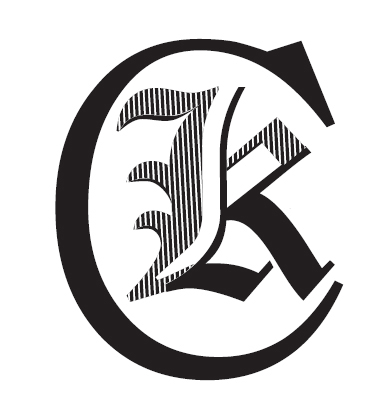 Ett prova-på-tempo över 30 km genomfördes lördagen den 27 juli.Ingen officiell tidtagning och följaktligen heller ingen resultatlista.Loppet genomfördes på den nygjorda (bergs-) tempobanan - ”Kedjeåsen” - med start och mål i Gelleråskorset och vändpunkt norr om Kedjeåsen på vägen mot Loka. Banan är bitvis mycket kuperad med en rejäl stigning på ca 3 km upp mot vändpunkten. Banan är dock varierad och innehåller alla typer av åkning.Vädret var soligt och mycket varm men tyvärr ganska blåsigt. Förhållandena får ändå sägas vara bra med tanke på hur det sett ut tidigare i vår och sommar.Fem KLCK:are hade mött upp och gav sig iväg med en stunds mellanrum utan direkt struktur. Dessa var Öyvind Harsem, Marko Heikkilä, Mats Thomasén, Leif Linderholt och Anders Grönberg.Stämning var som vanligt mycket gemytlig med gott humör och glada skratt.Vid tangenterna Anders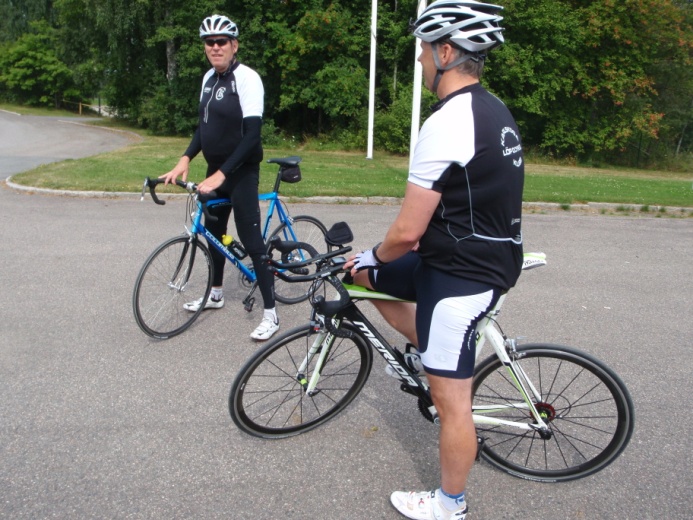 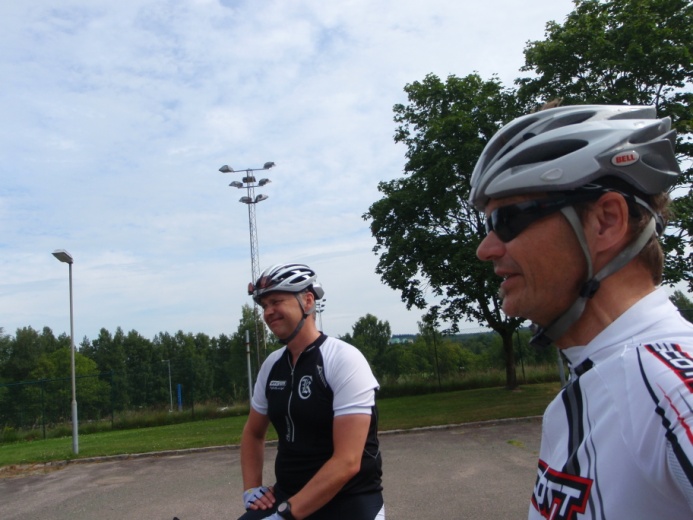 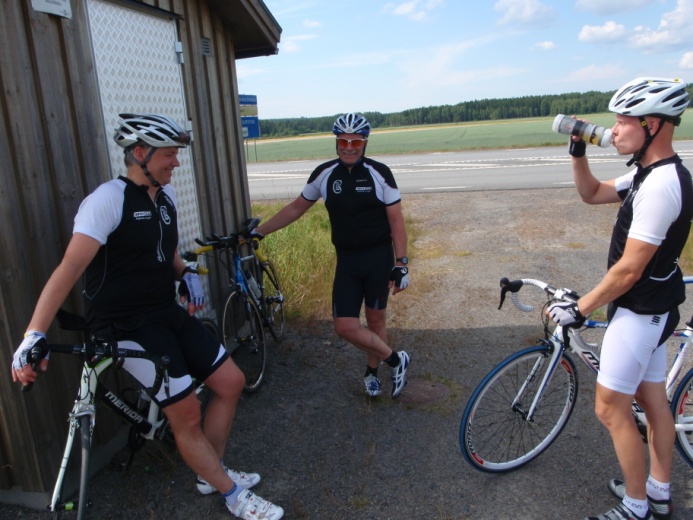 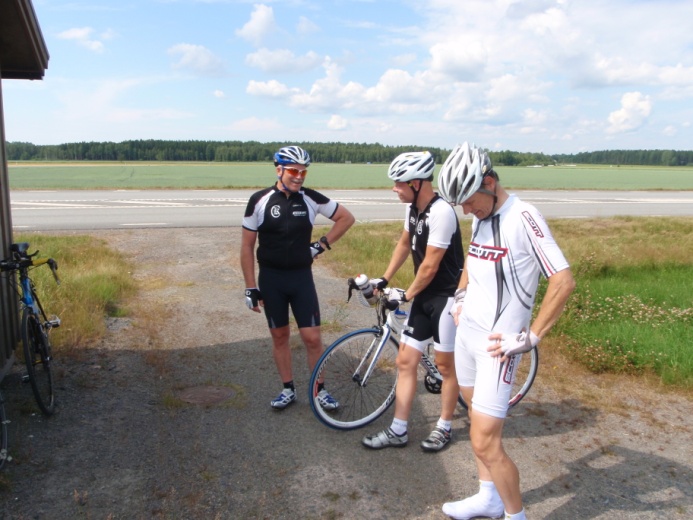 